VİRTÜEL İŞ PRENSİBİ VE MEKANİZMANIN KUVVET ANALİZİSoru: Aşağıda gösterilen var-gel mekanizması için virtüel iş prensibini kullanarak sistemin statik kalması için her bir krank açısı için T12/F16 oranını belirletiniz. 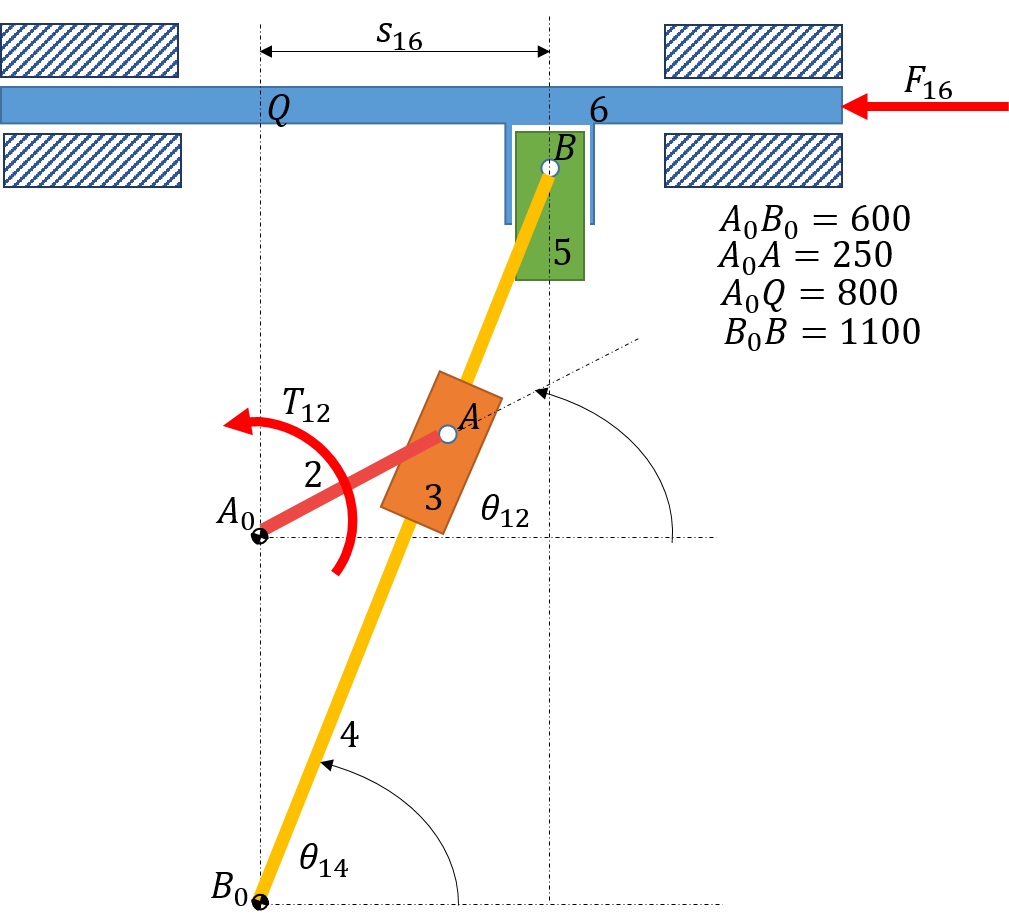 Çözüm:Önce konum analizi ile başlayalım.Konum (mafsal) değişkenlerinin bulunması:Vektör kapalılık denklemininSanal ve gerçel parçaları ayrı ayrı yazılarakdenklemleri elde edilir. (1) ve (2)’nin kareleri alınıp taraf tarafa toplanır.Böylelikle (3) denkleminin karekökü alındığında;Yukarıda bulunan (1) ve (2) denklemlerinde, bulunan  denklemi yerine yazılarak, her iki denklem aşağıdaki gibi ’ü bulmak için kullanılır.denklemi elde edilir. Konum değişkenlerinin (1) ve (2) denkleminden, sonsuz küçük değişimleri cinsinden yeniden yazılması ile  ve ’i  cinsinden bulmak üzere, (1*) ve (2*) denklemleri çözülür iseŞimdide, ’yı bulmak üzere, ikinci devre denklemini yazalım.Vektör kapalılık denklemininSanal ve gerçel parçaları ayrı ayrı yazılarakKonum değişkenlerinin (4) denkleminden, sonsuz küçük değişimleri cinsinden yeniden yazılması ile (4*) denkleminde  yerine (***) denkleminde bulduğumuz  cinsinden karşılığını yazarsak Elde edilen denklem düzenlenirse,  ile  arasındaki, konum değişkenlerine bağlı aşağıdaki ilişki elde edilir.Şimdi virtüel iş prensibi için genel ifadeyi yazıp, yukarıda bulduğumuz değerleri yerlerine yerleştirirsek sistemin statik kalması için her bir krank açısı için T12/F16 oranını belirleyebiliriz. Yukarıdaki virtüel iş denkleminde  yerine (****)’de bulunan  cinsinden karşılığı yazılırsa;Ve denklem T12/F16 oranını bulmak üzere düzenlenirse;Yukarıda denklemde bulunan oranın sadece konum değişkenlerine bağlı olduğuna dikkat edin.